§12301-A.  Registration of harvested animals1.  Registration stations established.  The commissioner shall adopt rules governing the establishment and closure of bear, deer, moose and wild turkey registration stations for the purpose of registering harvested bear, deer, moose and wild turkey and to allow for the collection of biological and hunting data.  Rules adopted pursuant to this subsection are routine technical rules as defined in Title 5, chapter 375, subchapter 2‑A.[PL 2003, c. 655, Pt. B, §226 (NEW); PL 2003, c. 655, Pt. B, §422 (AFF).]2.  Agents designated.  An agent designated by the commissioner must be in charge of each bear, deer, moose or wild turkey registration station.[PL 2003, c. 655, Pt. B, §226 (NEW); PL 2003, c. 655, Pt. B, §422 (AFF).]3.  Agent duties.  Registration agents shall:A.  Register every bear, deer, moose or wild turkey legally presented for registration;  [PL 2003, c. 655, Pt. B, §226 (NEW); PL 2003, c. 655, Pt. B, §422 (AFF).]B.  Attach a seal to each bear, deer, moose or wild turkey in the manner directed and with the materials furnished by the commissioner;  [PL 2013, c. 387, §4 (AMD).]C.  Collect $5 and retain $2 for each seal from the person registering a bear, deer or moose.  The remaining $3 must be returned to the department by the agent pursuant to section 10801, subsection 3; and  [PL 2013, c. 387, §5 (AMD).]D.  Collect and retain $2 for each wild turkey registered.  [PL 2013, c. 387, §6 (NEW).][PL 2013, c. 387, §§4-6 (AMD).]SECTION HISTORYPL 2003, c. 655, §B226 (NEW). PL 2003, c. 655, §B422 (AFF). PL 2009, c. 213, Pt. OO, §10 (AMD). PL 2011, c. 660, §1 (AMD). PL 2013, c. 387, §§4-6 (AMD). The State of Maine claims a copyright in its codified statutes. If you intend to republish this material, we require that you include the following disclaimer in your publication:All copyrights and other rights to statutory text are reserved by the State of Maine. The text included in this publication reflects changes made through the First Regular and First Special Session of the 131st Maine Legislature and is current through November 1, 2023
                    . The text is subject to change without notice. It is a version that has not been officially certified by the Secretary of State. Refer to the Maine Revised Statutes Annotated and supplements for certified text.
                The Office of the Revisor of Statutes also requests that you send us one copy of any statutory publication you may produce. Our goal is not to restrict publishing activity, but to keep track of who is publishing what, to identify any needless duplication and to preserve the State's copyright rights.PLEASE NOTE: The Revisor's Office cannot perform research for or provide legal advice or interpretation of Maine law to the public. If you need legal assistance, please contact a qualified attorney.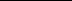 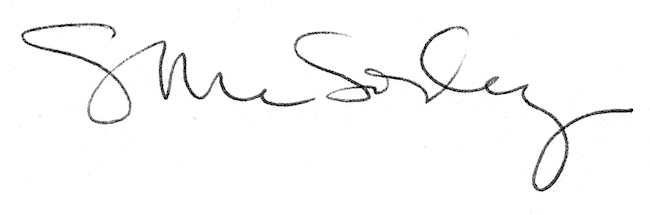 